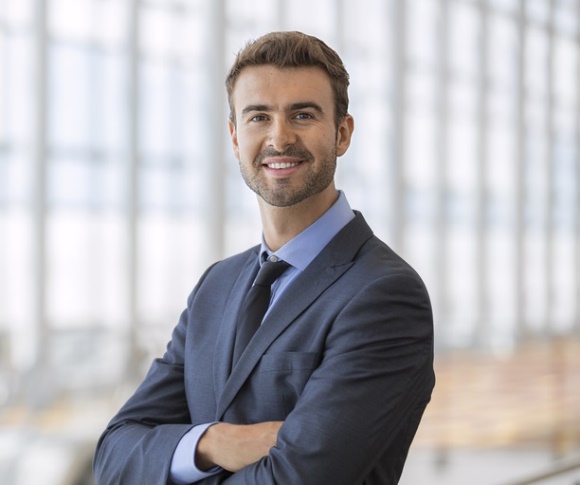 Luca FardelliPreparatore atleticoVia dei muri 61,80122 Napoli (NA)luca.fardelli@mail.com+39 777 44 55 999Preparatore atletico affidabile e motivato con una solida formazione e una comprovata esperienza di 6 anni nell'allenamento sportivo. Dotato di una vasta conoscenza delle tecniche di allenamento, della fisiologia umana e delle migliori pratiche nel campo dello sport. Abile nel lavorare con atleti di diverse età e livelli di abilità, garantendo un programma di allenamento personalizzato per massimizzare le prestazioni e prevenire infortuni.Preparatore atletico affidabile e motivato con una solida formazione e una comprovata esperienza di 6 anni nell'allenamento sportivo. Dotato di una vasta conoscenza delle tecniche di allenamento, della fisiologia umana e delle migliori pratiche nel campo dello sport. Abile nel lavorare con atleti di diverse età e livelli di abilità, garantendo un programma di allenamento personalizzato per massimizzare le prestazioni e prevenire infortuni.Preparatore atletico affidabile e motivato con una solida formazione e una comprovata esperienza di 6 anni nell'allenamento sportivo. Dotato di una vasta conoscenza delle tecniche di allenamento, della fisiologia umana e delle migliori pratiche nel campo dello sport. Abile nel lavorare con atleti di diverse età e livelli di abilità, garantendo un programma di allenamento personalizzato per massimizzare le prestazioni e prevenire infortuni.Preparatore atletico affidabile e motivato con una solida formazione e una comprovata esperienza di 6 anni nell'allenamento sportivo. Dotato di una vasta conoscenza delle tecniche di allenamento, della fisiologia umana e delle migliori pratiche nel campo dello sport. Abile nel lavorare con atleti di diverse età e livelli di abilità, garantendo un programma di allenamento personalizzato per massimizzare le prestazioni e prevenire infortuni.Esperienza lavorativaCapo preparatore atleticoFitClub24, NapoliMarzo 2021-oggiElaborazione di programmi di allenamento individuali e di squadra per atleti di diverse discipline sportive.Monitoraggio delle prestazioni degli atleti e aggiornamento dei programmi di allenamento in base ai risultati.Collaborazione con altri membri dello staff tecnico per garantire un approccio integrato alla preparazione atletica.Valutazione e gestione degli infortuni, lavorando in stretta collaborazione con il team medico per il recupero degli atleti.Preparatore atleticoAssociazione Sportiva Cadetti, NapoliSettembre 2019-Febbraio 2011Fornitura di servizi di preparazione atletica personalizzati per atleti dilettanti e professionisti.Sviluppo di programmi di allenamento specifici per migliorare le prestazioni e la resistenza degli atleti.Consulenza su nutrizione, recupero e strategie mentali per massimizzare le prestazioni sportive.Capo preparatore atleticoFitClub24, NapoliMarzo 2021-oggiElaborazione di programmi di allenamento individuali e di squadra per atleti di diverse discipline sportive.Monitoraggio delle prestazioni degli atleti e aggiornamento dei programmi di allenamento in base ai risultati.Collaborazione con altri membri dello staff tecnico per garantire un approccio integrato alla preparazione atletica.Valutazione e gestione degli infortuni, lavorando in stretta collaborazione con il team medico per il recupero degli atleti.Preparatore atleticoAssociazione Sportiva Cadetti, NapoliSettembre 2019-Febbraio 2011Fornitura di servizi di preparazione atletica personalizzati per atleti dilettanti e professionisti.Sviluppo di programmi di allenamento specifici per migliorare le prestazioni e la resistenza degli atleti.Consulenza su nutrizione, recupero e strategie mentali per massimizzare le prestazioni sportive.Capo preparatore atleticoFitClub24, NapoliMarzo 2021-oggiElaborazione di programmi di allenamento individuali e di squadra per atleti di diverse discipline sportive.Monitoraggio delle prestazioni degli atleti e aggiornamento dei programmi di allenamento in base ai risultati.Collaborazione con altri membri dello staff tecnico per garantire un approccio integrato alla preparazione atletica.Valutazione e gestione degli infortuni, lavorando in stretta collaborazione con il team medico per il recupero degli atleti.Preparatore atleticoAssociazione Sportiva Cadetti, NapoliSettembre 2019-Febbraio 2011Fornitura di servizi di preparazione atletica personalizzati per atleti dilettanti e professionisti.Sviluppo di programmi di allenamento specifici per migliorare le prestazioni e la resistenza degli atleti.Consulenza su nutrizione, recupero e strategie mentali per massimizzare le prestazioni sportive.Capo preparatore atleticoFitClub24, NapoliMarzo 2021-oggiElaborazione di programmi di allenamento individuali e di squadra per atleti di diverse discipline sportive.Monitoraggio delle prestazioni degli atleti e aggiornamento dei programmi di allenamento in base ai risultati.Collaborazione con altri membri dello staff tecnico per garantire un approccio integrato alla preparazione atletica.Valutazione e gestione degli infortuni, lavorando in stretta collaborazione con il team medico per il recupero degli atleti.Preparatore atleticoAssociazione Sportiva Cadetti, NapoliSettembre 2019-Febbraio 2011Fornitura di servizi di preparazione atletica personalizzati per atleti dilettanti e professionisti.Sviluppo di programmi di allenamento specifici per migliorare le prestazioni e la resistenza degli atleti.Consulenza su nutrizione, recupero e strategie mentali per massimizzare le prestazioni sportive.IstruzioneLaurea magistrale in Scienze MotorieUniversità Federico II, NapoliOttobre 2017-Luglio 2019Valutazione finale: 108/110Laurea magistrale in Scienze MotorieUniversità Federico II, NapoliOttobre 2017-Luglio 2019Valutazione finale: 108/110Laurea magistrale in Scienze MotorieUniversità Federico II, NapoliOttobre 2017-Luglio 2019Valutazione finale: 108/110Laurea magistrale in Scienze MotorieUniversità Federico II, NapoliOttobre 2017-Luglio 2019Valutazione finale: 108/110CompetenzeMetodologie di allenamentoFisiologia umanaElaborazione di programmi di allenamento personalizzatiUtilizzo di attrezzature sportive e tecnologie per il monitoraggio delle prestazioniValutazione delle capacità fisiche degli atletiPratiche per la prevenzione degli infortuni e il recupero post-infortunioAbilità nell'istruire e motivare gli atletiMetodologie di allenamentoFisiologia umanaElaborazione di programmi di allenamento personalizzatiUtilizzo di attrezzature sportive e tecnologie per il monitoraggio delle prestazioniValutazione delle capacità fisiche degli atletiPratiche per la prevenzione degli infortuni e il recupero post-infortunioAbilità nell'istruire e motivare gli atletiMetodologie di allenamentoFisiologia umanaElaborazione di programmi di allenamento personalizzatiUtilizzo di attrezzature sportive e tecnologie per il monitoraggio delle prestazioniValutazione delle capacità fisiche degli atletiPratiche per la prevenzione degli infortuni e il recupero post-infortunioAbilità nell'istruire e motivare gli atletiMetodologie di allenamentoFisiologia umanaElaborazione di programmi di allenamento personalizzatiUtilizzo di attrezzature sportive e tecnologie per il monitoraggio delle prestazioniValutazione delle capacità fisiche degli atletiPratiche per la prevenzione degli infortuni e il recupero post-infortunioAbilità nell'istruire e motivare gli atletiLingueItaliano madrelinguaInglese B2Italiano madrelinguaInglese B2